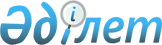 О внесении изменений в решение Шахтинского городского маслихата от 24 декабря 2021 года № 104/11 "О городском бюджете на 2022 - 2024 годы"
					
			С истёкшим сроком
			
			
		
					Решение Шахтинского городского маслихата Карагандинской области от 22 апреля 2022 года № 142/13. Прекращено действие в связи с истечением срока
      РЕШИЛ:
      1. Внести в решение Шахтинского городского маслихата "О городском бюджете на 2022 – 2024 годы" от 24 декабря 2021 года под № 104/11 (зарегистрировано в Реестре государственной регистрации нормативных правовых актов под № 26173) следующие изменения:
      пункт 1 изложить в новой редакции:
      "1. Утвердить городской бюджет на 2022 – 2024 годы согласно приложениям 1, 2 и 3 соответственно, в том числе на 2022 год в следующих объемах:
      1) доходы – 11 071 838 тысяч тенге, в том числе по:
      налоговым поступлениям – 2 172 434 тысячи тенге;
      неналоговым поступлениям – 25 548 тысяч тенге;
      поступлениям от продажи основного капитала – 76 691 тысяча тенге;
      поступлениям трансфертов – 8 797 165 тысяч тенге;
      2) затраты – 12 323 408 тысяч тенге;
      3) чистое бюджетное кредитование – 0 тысяч тенге:
      бюджетные кредиты – 0 тысяч тенге;
      погашение бюджетных кредитов – 0 тысяч тенге;
      4) сальдо по операциям с финансовыми активами – 0 тысяч тенге:
      приобретение финансовых активов – 0 тысяч тенге;
      поступления от продажи финансовых активов государства – 0 тысяч тенге;
      5) дефицит (профицит) бюджета – - 1 251 570 тысяч тенге;
      6) финансирование дефицита (использование профицита) бюджета – 1 251 570 тысяч тенге:
      поступление займов – 0 тысяч тенге;
      погашение займов – 466 158 тысяч тенге;
      используемые остатки бюджетных средств – 1 717 728 тысяч тенге.";
      приложения 1, 6, 7 к указанному решению изложить в новой редакции согласно приложениям 1, 2, 3 к настоящему решению.".
      2. Настоящее решение вводится в действие с 1 января 2022 года. Городской бюджет на 2022 год Целевые трансферты и бюджетные кредиты из областного бюджета на 2022 год Целевые трансферты и бюджетные кредиты администраторам бюджетных программ города на 2022 год
					© 2012. РГП на ПХВ «Институт законодательства и правовой информации Республики Казахстан» Министерства юстиции Республики Казахстан
				
      Секретарь маслихата

Мамерханова Ж.
Приложение 1 к решению
Шахтинского городского
маслихата от 22 апреля
2022 года № 142/13Приложение 1 к решению
Шахтинского городского
маслихата от 24 декабря
2021 года № 104/11
Категория
Категория
Категория
Категория
Сумма (тысяч тенге)
Класс 
Класс 
Класс 
Сумма (тысяч тенге)
Подкласс
Подкласс
Сумма (тысяч тенге)
Наименование
Сумма (тысяч тенге)
1
2
3
4
5
I ДОХОДЫ
 11 071 838
1
Налоговые поступления
2 172 434
01
Подоходный налог 
829 650
1
Корпоративный подоходный налог
84 368
2
Индивидуальный подоходный налог
745 282
03
Социальный налог
611 016
1
Социальный налог
611 016
04
Налоги на собственность
612 587
1
Налоги на имущество
83 891
3
Земельный налог
407 237
4
Налог на транспортные средства
121 448
5
Единый земельный налог
11
05
Внутренние налоги на товары, работы и услуги
100 547
2
Акцизы
6 206
3
Поступления за использование природных и других ресурсов
65 072
4
Сборы за ведение предпринимательской и профессиональной деятельности
29 269
08
Обязательные платежи, взимаемые за совершение юридически значимых действий и (или) выдачу документов уполномоченными на то государственными органами или должностными лицами
18 634
1
Государственная пошлина
18 634
2
Неналоговые поступления
25 548
01
Доходы от государственной собственности
19 917
5
Доходы от аренды имущества, находящегося в государственной собственности
9 197
7
Вознаграждения по кредитам, выданным из государственного бюджета
10 720
02
Поступления от реализации товаров (работ, услуг) государственными учреждениями, финансируемыми из государственного бюджета
50
1
Поступления от реализации товаров (работ, услуг) государственными учреждениями, финансируемыми из государственного бюджета
50
06
Прочие неналоговые поступления
5 581
1
Прочие неналоговые поступления
5 581
3
Поступления от продажи основного капитала
76 691
01
Продажа государственного имущества, закрепленного за государственными учреждениями
50 941
1
Продажа государственного имущества, закрепленного за государственными учреждениями
50 941
03
Продажа земли и нематериальных активов
25 750
1
Продажа земли 
17 250
2
Продажа нематериальных активов
8 500
4
Поступления трансфертов
8 797 165
01
Трансферты из нижестоящих органов государственного управления
15
3
Трансферты из бюджетов городов районного значения, сел, поселков, сельских округов
15
02
Трансферты из вышестоящих органов государственного управления
8 797 150
2
Трансферты из областного бюджета
8 797 150
Функциональная группа
Функциональная группа
Функциональная группа
Функциональная группа
Функциональная группа
Сумма (тысяч тенге)
Функциональная подгруппа
Функциональная подгруппа
Функциональная подгруппа
Функциональная подгруппа
Сумма (тысяч тенге)
Администратор бюджетных программ
Администратор бюджетных программ
Администратор бюджетных программ
Сумма (тысяч тенге)
Программа
Программа
Сумма (тысяч тенге)
Наименование
Сумма (тысяч тенге)
II.ЗАТРАТЫ
 12 323 408
01
Государственные услуги общего характера
844 294
1
Представительные, исполнительные и другие органы, выполняющие общие функции государственного управления
297 444
112
Аппарат маслихата района (города областного значения)
64 608
001
Услуги по обеспечению деятельности маслихата района (города областного значения) 
60 313
003
Капитальные расходы государственного органа 
4 295
122
Аппарат акима района (города областного значения)
232 836
001
Услуги по обеспечению деятельности акима района (города областного значения)
225 780
003
Капитальные расходы государственного органа 
6 896
009
Капитальные расходы подведомственных государственных учреждений и организаций
160
2
Финансовая деятельность
12 393
459
Отдел экономики и финансов района (города областного значения)
12 393
003
Проведение оценки имущества в целях налогообложения 
3 988
010
Приватизация, управление коммунальным имуществом, постприватизационная деятельность и регулирование споров, связанных с этим
8 405
5
Планирование и статистическая деятельность
500
459
Отдел экономики и финансов района (города областного значения)
500
061
Экспертиза и оценка документации по вопросам бюджетных инвестиций и государственно-частного партнерства, в том числе концессии
500
9
Прочие государственные услуги общего характера
533 957
454
Отдел предпринимательства и сельского хозяйства района (города областного значения)
51 134
001
Услуги по реализации государственной политики на местном уровне в области развития предпринимательства и сельского хозяйства
49 419
007
Капитальные расходы государственного органа
1 715
458
Отдел жилищно-коммунального хозяйства, пассажирского транспорта и автомобильных дорог района (города областного значения)
267 535
001
Услуги по реализации государственной политики на местном уровне в области жилищно-коммунального хозяйства, пассажирского транспорта, автомобильных дорог 
112 940
013
Капитальные расходы государственного органа 
7 000
113
Целевые текущие трансферты нижестоящим бюджетам
147 595
459
Отдел экономики и финансов района (города областного значения)
172 228
001
Услуги по реализации государственной политики в области формирования и развития экономической политики, государственного планирования, исполнения бюджета и управления коммунальной собственностью района (города областного значения)
114 943
015
Капитальные расходы государственного органа 
3 000
113
Целевые текущие трансферты нижестоящим бюджетам
54 285
486
Отдел земельных отношений, архитектуры и градостроительства района (города областного значения)
43 060
001
Услуги по реализации государственной политики в области регулирования земельных отношений, архитектуры и градостроительства на местном уровне
41 744
003
Капитальные расходы государственного органа 
1 316
02
Оборона
28 804
1
Военные нужды
24 491
122
Аппарат акима района (города областного значения)
24 491
005
Мероприятия в рамках исполнения всеобщей воинской обязанности
24 491
2
Организация работы по чрезвычайным ситуациям
4 313
122
Аппарат акима района (города областного значения)
4 313
006
Предупреждение и ликвидация чрезвычайных ситуаций масштаба района (города областного значения)
1 102
007
Мероприятия по профилактике и тушению степных пожаров районного (городского) масштаба, а также пожаров в населенных пунктах, в которых не созданы органы государственной противопожарной службы
3 211
03
Общественный порядок, безопасность, правовая, судебная, уголовно-исполнительная деятельность
13 871
9
Прочие услуги в области общественного порядка и безопасности
13 871
458
Отдел жилищно-коммунального хозяйства, пассажирского транспорта и автомобильных дорог района (города областного значения)
13 871
021
Обеспечение безопасности дорожного движения в населенных пунктах
13 871
06
Социальная помощь и социальное обеспечение
791 347
1
Социальное обеспечение
46 115
451
Отдел занятости и социальных программ района (города областного значения)
46 115
005
Государственная адресная социальная помощь
46 115
2
Социальная помощь
603 737
451
Отдел занятости и социальных программ района (города областного значения)
603 737
002
Программа занятости
82 464
006
Оказание жилищной помощи
5 015
007
Социальная помощь отдельным категориям нуждающихся граждан по решениям местных представительных органов
80 865
010
Материальное обеспечение детей-инвалидов, воспитывающихся и обучающихся на дому
1 584
014
Оказание социальной помощи нуждающимся гражданам на дому
210 122
017
Обеспечение нуждающихся инвалидов обязательными гигиеническими средствами и предоставление услуг специалистами жестового языка, индивидуальными помощниками в соответствии с индивидуальной программой реабилитации инвалида
180 344
023
Обеспечение деятельности центров занятости населения
43 343
9
Прочие услуги в области социальной помощи и социального обеспечения
141 495
451
Отдел занятости и социальных программ района (города областного значения)
141 495
001
Услуги по реализации государственной политики на местном уровне в области обеспечения занятости и реализации социальных программ для населения
66 150
011
Оплата услуг по зачислению, выплате и доставке пособий и других социальных выплат
1 622
021
Капитальные расходы государственного органа 
2 973
050
Обеспечение прав и улучшение качества жизни инвалидов в Республике Казахстан
70 717
067
Капитальные расходы подведомственных государственных учреждений и организаций
33
07
Жилищно-коммунальное хозяйство
3 014 227
1
Жилищное хозяйство
843 757
467
Отдел строительства района (города областного значения)
814 760
003
Проектирование и (или) строительство, реконструкция жилья коммунального жилищного фонда
588 564
004
Проектирование, развитие и (или)обустройство инженерно-коммуникационной инфраструктуры
226 196
479
Отдел жилищной инспекции района (город областного значения)
28 997
001
Услуги по реализации государственной политики на местном уровне в области жилищного фонда
27 603
005
Капитальныерасходыгосударственногооргана
1 394
2
Коммунальное хозяйство
1 664 069
458
Отдел жилищно-коммунального хозяйства, пассажирского транспорта и автомобильных дорог района (города областного значения)
663 721
011
Обеспечение бесперебойного теплоснабжения малых городов
527 206
012
Функционирование системы водоснабжения и водоотведения
136 515
467
Отдел строительства района (города областного значения)
1 000 348
006
Развитие системы водоснабжения и водоотведения
1 000 348
3
Благоустройство населенных пунктов
506 401
458
Отдел жилищно-коммунального хозяйства, пассажирского транспорта и автомобильных дорог района (города областного значения)
506 401
015
Освещение улиц в населенных пунктах
85 553
016
Обеспечение санитарии населенных пунктов
9 905
017
Содержание мест захоронений и захоронение безродных
2 705
018
Благоустройство и озеленение населенных пунктов
408 238
08
Культура, спорт, туризм и информационное пространство
1 072 145
1
Деятельность в области культуры
396 448
455
Отдел культуры и развития языков района (города областного значения)
396 448
003
Поддержка культурно-досуговой работы
396 448
2
Спорт
346 582
465
Отдел физической культуры и спорта района (города областного значения)
29 299
001
Услуги по реализации государственной политики на местном уровне в сфере физической культуры и спорта
14 948
005
Развитие массового спорта и национальных видов спорта 
6 265
006
Проведение спортивных соревнований на районном (города областного значения) уровне
3 188
007
Подготовка и участие членов сборных команд района (города областного значения) по различным видам спорта на областных спортивных соревнованиях
4 898
467
Отдел строительства района (города областного значения)
317 283
008
Развитие объектов спорта
317 283
3
Информационное пространство
185 671
455
Отдел культуры и развития языков района (города областного значения)
168 755
006
Функционирование районных (городских) библиотек
148 183
007
Развитие государственного языка и других языков народа Казахстана
20 572
456
Отдел внутренней политики района (города областного значения)
16 916
002
Услуги по проведению государственной информационной политики
16 916
9
Прочие услуги по организации культуры, спорта, туризма и информационного пространства
143 444
455
Отдел культуры и развития языков района (города областного значения)
45 119
001
Услуги по реализации государственной политики на местном уровне в области развития языков и культуры
22 321
010
Капитальные расходы государственного органа
1 000
032
Капитальные расходы подведомственных государственных учреждений и организаций
21 798
456
Отдел внутренней политики района (города областного значения)
98 325
001
Услуги по реализации государственной политики на местном уровне в области информации, укрепления государственности и формирования социального оптимизма граждан
41 077
003
Реализация мероприятий в сфере молодежной политики
55 185
032
Капитальные расходы подведомственных государственных учреждений и организаций
2 063
11
Промышленность, архитектурная, градостроительная и строительная деятельность
63 670
2
Архитектурная, градостроительная и строительная деятельность
63 670
467
Отдел строительства района (города областного значения)
51 438
001
Услуги по реализации государственной политики на местном уровне в области строительства
51 008
017
Капитальные расходы государственного органа 
430
486
Отдел земельных отношений, архитектуры и градостроительства района (города областного значения)
12 232
004
Разработка схем градостроительного развития территории района и генеральных планов населенных пунктов
12 232
12
Транспорт и коммуникации
1 006 175
1
Автомобильный транспорт
732 818
458
Отдел жилищно-коммунального хозяйства, пассажирского транспорта и автомобильных дорог района (города областного значения)
732 818
023
Обеспечение функционирования автомобильных дорог
432 818
045
Капитальный и средний ремонт автомобильных дорог районного значения и улиц населенных пунктов
300 000
9
Прочие услуги в сфере транспорта и коммуникаций
273 357
458
Отдел жилищно-коммунального хозяйства, пассажирского транспорта и автомобильных дорог района (города областного значения)
273 357
037
Субсидирование пассажирских перевозок по социально значимым городским (сельским), пригородным и внутрирайонным сообщениям 
273 357
13
Прочие
57 797
3
Поддержка предпринимательской деятельности и защита конкуренции
11 340
454
Отдел предпринимательства и сельского хозяйства района (города областного значения)
11 340
006
Поддержка предпринимательской деятельности
11 340
9
Прочие
46 457
459
Отдел экономики и финансов района (города областного значения)
46 457
012
Резерв местного исполнительного органа района (города областного значения) 
46 457
14
Обслуживание долга 
118 868
1
Обслуживание долга 
118 868
459
Отдел экономики и финансов района (города областного значения)
118 868
021
Обслуживание долга местных исполнительных органов по выплате вознаграждений и иных платежей по займам из областного бюджета
118 868
15
Трансферты
5 312 210
1
Трансферты
5 312 210
459
Отдел экономики и финансов района (города областного значения)
5 312 210
006
Возврат неиспользованных (недоиспользованных) целевых трансфертов
110 165
024
Целевые текущие трансферты из нижестоящего бюджета на компенсацию потерь вышестоящего бюджета в связи с изменением законодательства
4 250 909
038
Субвенции
170 750
054
Возврат сумм неиспользованных (недоиспользованных) целевых трансфертов, выделенных из республиканского бюджета за счет целевого трансферта из Национального фонда Республики Казахстан
780 386
 Функциональная группа
 Функциональная группа
 Функциональная группа
 Функциональная группа
 Функциональная группа
Сумма (тысяч тенге)
Функциональная подгруппа
Функциональная подгруппа
Функциональная подгруппа
Функциональная подгруппа
Сумма (тысяч тенге)
Администратор бюджетных программ
Администратор бюджетных программ
Администратор бюджетных программ
Сумма (тысяч тенге)
Программа
Программа
Сумма (тысяч тенге)
Наименование
Сумма (тысяч тенге)
1
2
3
4
5
6
III.ЧИСТОЕ БЮДЖЕТНОЕ КРЕДИТОВАНИЕ
0
Бюджетные кредиты
0
 Категория 
 Категория 
 Категория 
 Категория 
Сумма (тысяч тенге)
Класс
Класс
Класс
Сумма (тысяч тенге)
Подкласс
Подкласс
Сумма (тысяч тенге)
Наименование
Сумма (тысяч тенге)
1
2
3
4
5
Погашение бюджетных кредитов
0
Функциональная группа
Функциональная группа
Функциональная группа
Функциональная группа
Функциональная группа
Сумма (тысяч тенге)
Функциональная подгруппа
Функциональная подгруппа
Функциональная подгруппа
Функциональная подгруппа
Сумма (тысяч тенге)
Администратор бюджетных программ
Администратор бюджетных программ
Администратор бюджетных программ
Сумма (тысяч тенге)
Программа
Программа
Сумма (тысяч тенге)
Наименование
Сумма (тысяч тенге)
1
2
3
4
5
6
IV.САЛЬДО ПО ОПЕРАЦИЯМ С ФИНАНСОВЫМИ АКТИВАМИ
0
Поступление финансовых активов
0
Приобретение финансовых активов
0
Категория
Категория
Категория
Категория
Сумма (тысяч тенге)
Класс
Класс
Класс
Сумма (тысяч тенге)
Подкласс
Подкласс
Сумма (тысяч тенге)
Наименование
Сумма (тысяч тенге)
1
2
3
4
5
V.ДЕФИЦИТ (профицит) бюджета
-1 251 570
VI. Финансирование дефицита (использование профицита) бюджета
1 251 570
Категория
Категория
Категория
Категория
Сумма (тысяч тенге)
Класс
Класс
Класс
Сумма (тысяч тенге)
Подкласс
Подкласс
Сумма (тысяч тенге)
Наименование
Сумма (тысяч тенге)
1
2
3
4
5
Поступление займов
0
Функциональная группа
Функциональная группа
Функциональная группа
Функциональная группа
Функциональная группа
Сумма (тысяч тенге)
Функциональная подгруппа
Функциональная подгруппа
Функциональная подгруппа
Функциональная подгруппа
Сумма (тысяч тенге)
Администратор бюджетных программ
Администратор бюджетных программ
Администратор бюджетных программ
Сумма (тысяч тенге)
Программа
Программа
Сумма (тысяч тенге)
Наименование
Сумма (тысяч тенге)
1
2
3
4
5
6
Погашение займов
466 158
16
Погашение займов
466 158
1
Погашение займов
466 158
459
Отдел экономики и финансов района (города областного значения)
466 158
005
Погашение долга местного исполнительного органа перед вышестоящим бюджетом
466 158
 Категория 
 Категория 
 Категория 
 Категория 
Сумма (тысяч тенге)
 Класс
 Класс
 Класс
Сумма (тысяч тенге)
Подкласс
Подкласс
Сумма (тысяч тенге)
Наименование
Сумма (тысяч тенге)
1
2
3
4
5
8
Используемые остатки бюджетных средств
1 717 728
01
Остатки бюджетных средств
1 717 728
1
Свободные остатки бюджетных средств
1 717 728Приложение 2 к решению
Шахтинского городского
маслихата от 22 апреля
2022 года № 142/13Приложение 6 к решению
Шахтинского городского
маслихата от 24 декабря
2021 года № 104/11
Наименование
Сумма (тысяч тенге)
Всего
2 818 753
в том числе:
Целевые текущие трансферты
1 278 468
Целевые трансферты на развитие
1 540 285
в том числе:
Целевые текущие трансферты:
1 278 468
в том числе:
Управление финансов области
98 658
На повышение заработной платы отдельных категорий гражданских служащих, работников организаций, содержащихся за сет средств государственного бюджета, работников казенных предприятий
98 658
Управление энергетики и жилищно-коммунального хозяйства области 
527 206
На развитие жилищно-коммунального хозяйства
527 206
Управление пассажирского транспорта и автомобильных дорог области
300 000
На проведение капитального, среднего и текущего ремонта автомобильных дорог районного значения (улиц города) и улиц населенных пунктов
300 000
Управление координации занятости и социальных программ области
316 303
На развитие продуктивной занятости
47 831
На выплату государственной адресной социальной помощи
29 902
На обеспечение прав и улучшение качества жизни инвалидов в Республике Казахстан
118 548
На повышение заработной платы работников государственных организаций: медико-социальных учреждений стационарного и полустационарного типов, организаций надомного обслуживания, временного пребывания, центров занятости населения
120 022
Управление культуры, архивов и документации области 
36 301
На установление доплат к должностным окладам за особые условия труда в организациях культуры и архивных учреждениях управленческому и основному персоналу государственных организаций культуры и архивных учреждений
36 301
Целевые трансферты на развитие:
1 540 285
в том числе:
Управление энергетики и жилищно-коммунального хозяйства области 
957 498
Реконструкция водопроводных сетей г. Шахтинска, 2 очередь
957 498
Управление строительства, архитектуры и градостроительства области
582 787
Строительство 5-ти этажного жилого дома город Шахтинск, улица Карла Маркса, строение 54 (без благоустройства и наружных инженерных сетей)
108 949
Строительство инженерно-коммуникационной инфраструктуры (электроснабжение) под индивидуальное жилищное строительство на 112 участков, г.Шахтинск
164 555
Строительство физкультурно-оздоровительного комплекса с бассейном г.Шахтинск
309 283Приложение 3 к решению
Шахтинского городского
маслихата от 22 апреля
2022 года № 142/13Приложение 7 к решению
Шахтинского городского
маслихата от 24 декабря
2021 года № 104/11
Наименование
Сумма (тысяч тенге)
Всего
2 818 753
в том числе:
Целевые текущие трансферты
1 278 468
Целевые трансферты на развитие
1 540 285
в том числе:
Целевые текущие трансферты:
1 278 468
в том числе:
Управление финансов области
98 658
На повышение заработной платы отдельных категорий гражданских служащих, работников организаций, содержащихся за сет средств государственного бюджета, работников казенных предприятий
98 658
Отдел жилищно-коммунального хозяйства, пассажирского транспорта и автомобильных дорог района (города областного значения)
827 206
На развитие жилищно-коммунального хозяйства
527 206
На проведение капитального, среднего и текущего ремонта автомобильных дорог районного значения (улиц города) и улиц населенных пунктов
300 000
Отдел занятости и социальных программ района (города областного значения)
316 303
На развитие продуктивной занятости
47 831
На выплату государственной адресной социальной помощи
29 902
На обеспечение прав и улучшение качества жизни инвалидов в Республике Казахстан
118 548
На повышение заработной платы работников государственных организаций: медико-социальных учреждений стационарного и полустационарного типов, организаций надомного обслуживания, временного пребывания, центров занятости населения
120 022
Отдел культуры и развития языков района (города областного значения)
36 301
На установление доплат к должностным окладам за особые условия труда в организациях культуры и архивных учреждениях управленческому и основному персоналу государственных организаций культуры и архивных учреждений
36 301
Целевые трансферты на развитие:
1 540 285
в том числе:
Отдел строительства района (города областного значения)
1 540 285
Реконструкция водопроводных сетей г. Шахтинска, 2 очередь
957 498
Строительство 5-ти этажного жилого дома город Шахтинск, улица Карла Маркса, строение 54 (без благоустройства и наружных инженерных сетей)
108 949
Строительство инженерно-коммуникационной инфраструктуры (электроснабжение) под индивидуальное жилищное строительство на 112 участков, г.Шахтинск
164 555
Строительство физкультурно-оздоровительного комплекса с бассейном г.Шахтинск
309 283